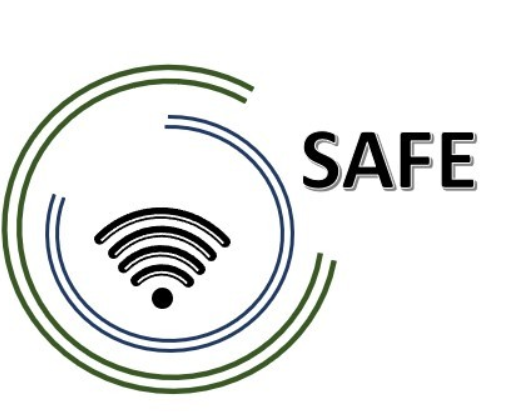 SAFEStreamingové přístupy pro Evropu - Zvyšování digitálních kompetencí pomocí streamingových přístupů pro školy k řešení výzev COVID-19O3 Unterrichtsmaterialien Aspekt (3): Streamovací prostředí Modul 8Jennifer Schneiderová Název projektu:		Zlepšování digitálních kompetencí prostřednictvím streamingu pro školy, aby se vypořádaly s výzvami COVID-19Zkratka: 	SAFEReferenční číslo:	2020-1-DE03-KA226-SCH-093590Partneři projektu:	
P2Ingenious 	Knowledge GmbH (IK), DE	P3TOMAS 	ROMOJARO (CEIP), ES 
P4KURZY 	s.r.o. (ZEBRA), CZMateriály pro učebnuAspekt (3): Prostředí pro streamováníModul 8: Snadné školní požadavky: Technické a organizační požadavky na školu a učiteleMatice výsledků učení (LOM)Účelem těchto informací a tabulek je znázornit, jak jsou výsledky v souladu s metodami výuky a učení a hodnocením v rámci přístupu SAFE.V rámci LOM jsou zaměřeny následující obecné cíle a úkoly:Tato matice výsledků učení je určena k informování o vývoji struktury učebních osnov pro integraci přístupů Streaming a eLearning ve školách. Zaměření na přístup založený na výsledcích učení usnadňuje přizpůsobení pedagogických úvodních zdrojů. To poskytuje možnost přizpůsobit se specifickým kulturním a společenským hodnotám a zajišťuje, aby se v rámci přístupu SAFE řešily místní problémy a potřebná témata.Matice výsledků učení SAFE pro učitelé a školitelé ve školáchMatice výsledků učení SAFE pro učitelé a školitelé ve školáchMatice výsledků učení SAFE pro učitelé a školitelé ve školáchMatice výsledků učení SAFE pro učitelé a školitelé ve školáchVýsledekVýukové a vzdělávací aktivityHodnoceníPo absolvování tohoto kurzu budou účastníci (učitelé/školitelé) schopni:Účastníci (učitelé/školitelé) se budou učit dosahovat tohoto konkrétního výsledku prostřednictvím následujících vzdělávacích aktivit:Účastníci (učitelé/školitelé) budou hodnoceni z hlediska dosažení tohoto specifického výsledku prostřednictvím následujících hodnotících úkolů:Účastníci znají streamovací platformu Twitch.Vyznají se v platformě a najdou kanál, který je zajímá.Účastníci si najdou kanál podle svého výběru a diskutují na platformě.Podle tohoto prostředí pro streamování výukových materiálů účastníci (učitelé):Účastníci (učitelé) se učí dosahovat konkrétních výsledků prostřednictvím následujících vzdělávacích aktivit:Účastníci (učitelé) jsou hodnoceni za dosažení konkrétního výsledku v následujícím hodnotícím úkolu:Účastníci se orientují na streamovací platformě Twitch a mohou sledovat živé vysílání podle vlastního výběru.Při sledování vybraného videa mohou popsat, co vidí, proč si myslí, že se daná osoba rozhodla vysílat na dané téma, a zda by to udělali sami.Pomocí těchto otázek by se účastníci měli zamyslet nad tím, k čemu se živé vysílání používá. Měli by si položit otázku, zda by to dělali, a své rozhodnutí zdůvodnit. O výsledcích by měli diskutovat.Podle tohoto prostředí pro streamování výukových materiálů účastníci (učitelé):Účastníci (učitelé) se učí dosahovat konkrétních výsledků prostřednictvím následujících vzdělávacích aktivit:Účastníci (učitelé) jsou hodnoceni za dosažení konkrétního výsledku v následujícím hodnotícím úkolu:Účastníci se budou moci zamyslet nad výhodami a nevýhodami živého vysílání obecně a ve škole.Vyplněním dvou tabulek mohou najít argumenty pro výhody a nevýhody. Účastníci se učí zaujímat pozice.Výhody a nevýhody by měly být prodiskutovány a případně doplněny.